Башkортостан Республикаhы                                       Администрация сельского поселения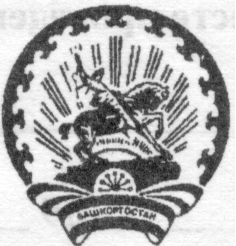 Бэлэбэй районынын муниципаль                                 Донской сельсовет муниципальногорайонынын Дон ауыл советы                                        района Белебеевский районауыл билэмэhе хакимиэте                                               Республики Башкортостан                                                                                                                                БОЙОРОК                                         № 31                     постановление                                          18 май 2021 й.	                     д. Пахарь                         18 мая  2021 г.О мерах по обеспечению безопасности людей на водных объектах сельского поселения Донской сельсовет муниципального района Белебеевский район Республики Башкортостан в период купального сезона 2021 года        В соответствии со статьями 14,15 и 16 Федерального закона от 06 октября 2003 года № 131-ФЗ «Об общих принципах организации местного самоуправления в Российской Федерации», постановлением Правительства Республики Башкортостан от 17 июня 2013 года № 246 «Об утверждении Правил охраны жизни людей на воде в Республике Башкортостан и Правил пользования водными объектами для плавания на маломерных плавательных средствах в Республике Башкортостан», а также в связи с приближением летнего купального сезона 2021 года, в целях предупреждения происшествий и несчастных случаев, обеспечения безопасности и снижения травматизма в местах массового отдыха населения на воде, п о с т а н о в л я ю :       1.Не допускать эксплуатацию мест массового отдыха на воде без  соответствующего разрешения инспекторов ГИМС ГУ МЧС России по РБ и Белебеевского межрайонного территориального отдела управления ФС Роспотребнадзора  по РБ.       2. Осуществить мероприятия по обеспечению безопасности населения при пользовании водоемами, провести отвод земли под места массового отдыха на воде. Запретить купание в не установленных для этого местах, путем предупреждения и выставления знаков, запрещающих купание.       3. Учителям  НОШ д. Пахарь предусмотреть дополнительное обучение учащихся правилам поведения на воде  при проведении классных часов, а также в период летней оздоровительной работы с детьми.       4.Оборудовать соответствующие щиты в населенных пунктах агитационными листовками и плакатами по правилам поведения на воде.       5. Контроль за исполнением данного постановления оставляю за собой.Глава сельского поселения                                                                    И.И. Султанов                                                                                                                     Приложение                                                                                                                     к постановлению администрации                                                                                                                      сельского поселения                                                                                                                     Донской сельсовет                                                                                                                     муниципального района                                                                                                                     Белебеевский район                                                                                                                      Республики Башкортостан                                                                                                                     от 18.05.2021 г. № 31ПЛАНмероприятий по охране жизни людей на водоемах
в сельском поселении Донской сельсовет муниципального района Белебеевский район Республики БашкортостанУправляющий делами                                                                                     З.Р.Гареева№№МероприятияСрокивыполненияОтветственныйОтметка овыполнении1.Совместно с водопользователями провести мероприятия по обеспечению безопасности населения при пользовании водоемами и провести отвод земли под места массового отдыха на воде. Запретить купание в не установленных местах путем предупреждения и выставления знаков, запрещающих купаниеиюль 2021г.Администрация сельского поселения2.Оборудовать информационные стенды в населенных пунктах, объектах  агитационными листовками и плакатами по правилам поведения на воде.Июнь-июль2021 г.Администрация сельского поселения3.Установить или обновить несанкционированные («традиционные») места купания на водоемах предостерегающими знаками о запрете купания («Купание запрещено») с информацией об административной ответственности граждан31 мая2021 г.Администрация сельского поселения4.Владельцам водоемов провести техническое освидетельствование водоемов с участием инспекторов                                            Государственной инспекции по маломерным судам ГУ МЧС России по РБ и органов федерального надзора, обучить спасателейдо 01июня 2021 г.Администрация сельского поселения 5.Оборудовать места массового отдыха в соответствии с предъявляемыми к ним требованиями и обеспечить наличие сертифицированных средств спасения.Выставить аттестованных спасателей в местах массового отдыха на водных объектах.июнь 2021г.Администрация сельского поселения6.Участие во Всероссийской акции МЧС России «Чистый берег»с 09 мая по 22  июля 2021 г.Администрация сельского поселения, МБУК «Пятилетский СДК»,  НОШ д. Пахарь